SPOJI RIJEČ I BOJU NA SEMAFORU!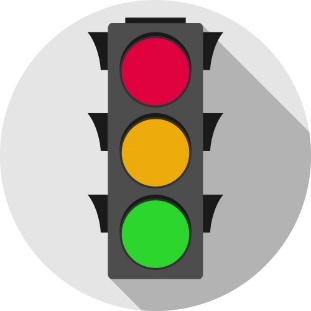 2. SPOJI  PROMETNE ZNAKOVE I ŠTO ZNAČE!